MSc Professional Development (DTA)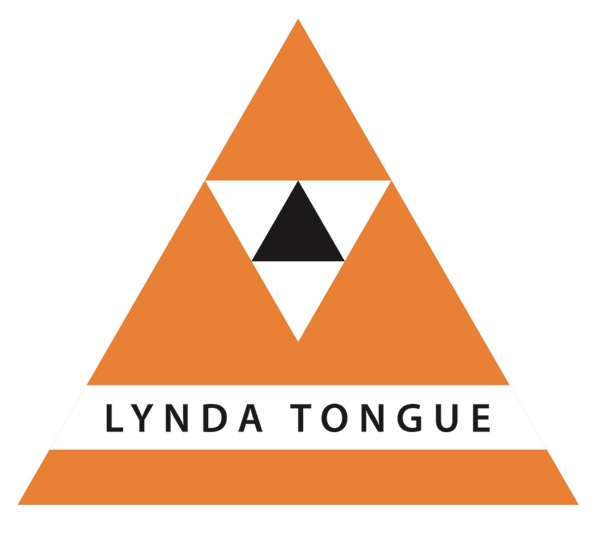 Developmental TransactionalAnalysisAre you a coach, consultant, educator, facilitator, trainer, mediator or in a similar role?Lynda Tongue(TSTA-org) is proud to be offering the MSc Professional Development (Developmental Transactional Analysis).  This programme is offered by the International Centre for Developmental Transactional Analysis (ICDTA), and is accredited through Middlesex University.  Attendance at workshops and submission of portfolios and accumulation of hours of application and supervision are required elements of the programme.Also suitable for those already at Certified Transactional Analyst (CTA) status who want recognition of prior learning to add an MScAnd for those with CTA in any field who wish to add CTA (Organisational) alongside getting an MSc – and without repeating the full CTA trainingThe workshop modules are three days in duration, run every other month and the venue is Torquay, Devon.  Workshops are a mixture of theory input, practical application through exercises and discussion, and group supervision.  Participants are expected to be applying what they learn within their professional roles as developers of others, and to obtain regular supervision of this work.Those who specialise can add their specialisation to the title of their award – for example, MSc Professional Development (Developmental Transactional Analysis Coaching), (or DTA Teaching, Facilitating etc).The Coaching option fulfils most of the requirements for the EMCC EIA (European Mentoring & Coaching Council European Individual Accreditation) at Master Practitioner Level.  Practitioner Level accompanies the post graduate certificate that can be obtained by those not seeking the full MSc.The Manager option can lead to Chartered Manager status at the Chartered Management Institute for those with at least 3 years managerial experience.  There is also an option for ILM (Institute of Management and Leadership) recognition.All hours of training, supervision and professional application that count towards the MSc will also meet the requirements for the Certified Transactional Analyst (CTA) standard, which is an optional extra.  Students who have already acquired hours of training, supervision and professional application may be given credits for these, subject to relevance and recency.The programme is run as a multi-level experience so can be attended whether you have a little or a lot of prior TA exposure.  Students can opt for Post Graduate Certificate, Post Graduate Diploma, or the full MSc.  Costs are in the region of £1,500 university registration (once only), £1,000 per year for assessments at certificate, diploma and masters levels over a 3 year period, and approximately £2,000 per year to cover training and supervision costs, again over a 3 year period.  Instalment payment plans are available.  Fees may be subject to vat.Student EligibilityAimed at those already working in a developmental contextExample roles are: trainers; coaches; facilitators; mediators, teachers and social workers etcWill already be qualified in their professional roleStudents will need to demonstrate they are able to undertake the practical work required during the programmeFor those who have attended TA programmes in other fields who want to apply their TA in an organisational setting.  We will seek to allow accreditation for hours previously accrued where possible; the important point will be that the student demonstrates attainment of the standard requiredFor those in possession of accreditation at  CTA in any field – will qualify you for 50% of the requirements for the MSc, subject to producing a portfolio of suitable evidence showing how the MSc learning outcomes (which match the CTA competencies) have been met within a developmental contextProgramme Content GuidelinesPlease note that the following summaries are taken from the MSc and International Centre for Developmental Transactional Analysis (ICDTA) Professional Qualifications handbooks.  See the relevant handbook for full details: the summaries are presented here for guidance only.Note also that, apart from modules marked #, students choose optional modules that fit with the work they are doing – there is no requirement to undertake projects simply to obtain the qualification. Those marked # are core elements that are relevant in all DTA application.If you would like to discuss your options, contact Lynda Tongue through the websitewww.lyndatongue.com/contactCertificate in Developmental TA – also Year 1 of MScCertificate in Developmental TA – also Year 1 of MScProfessional Intervention  #Importance of contracting, boundaries and ground rules, ethics & professional practicesCore Themes in TA #Overview of all concepts, how they link, history & development of TAIndividual DevelopmentStructural analysis, script matrix and related concepts, life positions, cycles of development, discounting, racket system, autonomyInteractions & RelationshipsFunctional analysis, diagnosis of ego states, transactional analysis proper, strokes, time structuring, games and rackets, symbiosisGroup ProcessesGroup imagoes, leadership and followership, time structuring, games, stroking patterns and cycles of development in groupsOrganisations and InstitutionsTA organisational diagrams and models, systemic TA approaches, games, stroking and ego state patterns in organisationsDiploma in Developmental TA – also Year 2 of MScDiploma in Developmental TA – also Year 2 of MScProcess Skills #Analysing self, others, groups and organisations, interventions, transference and counter-transference, projection, models and processes of supervision, parallel processResearch #Research methods, qualitative and quantitative research, process and outcome research, critical reviews, research within TA and comparable research elsewhere, establishing and conducting research studiesApplying TA in ContextDiagnosing, selecting, planning and implementing appropriate range of TA concepts in a specific context e.g. organisational, family, educational; combining TA and other approaches, critiquing the process Practitioner Skills -Consulting, Coaching & FacilitatingHow change occurs at individual, group and organisational levels, contrasting TA with other approachesPractitioner Skills -Learning, Teaching & TrainingLearning by children and adults, philosophies of education and training, principles of learning, contrasting TA with other approachesDeveloping Skills in OthersWork skills such as leadership, parenting, time management, problem solving and decision making, creativity and innovation, contrasting TA with other approachesMSc Professional Development (Developmental TA)  - Year 3MSc Professional Development (Developmental TA)  - Year 3As agreed with programme staffCertificate and Diploma levels are as above, with additional requirement to produce reflective essays.  Masters level requires attendance at a selection of Certificate and Diploma modules but with learning now directed towards development of professional competence and design and implementation of research-based case study that is also a professional application of DTA.